AGENDAREUNIÓN PLENARIA DE MONITOREOSESIÓN ORDINARIAModalidad: 	Presencial/VirtualReunión:	ME03-2023Fecha:		jueves 23 de marzo de 2023Hora: 	              De 9:00 am.  a 1:30 pm.Presencial           Hotel Barceló, Salón OxfordCONTENIDO DE AGENDA:Nota: La reunión finalizará con almuerzo. 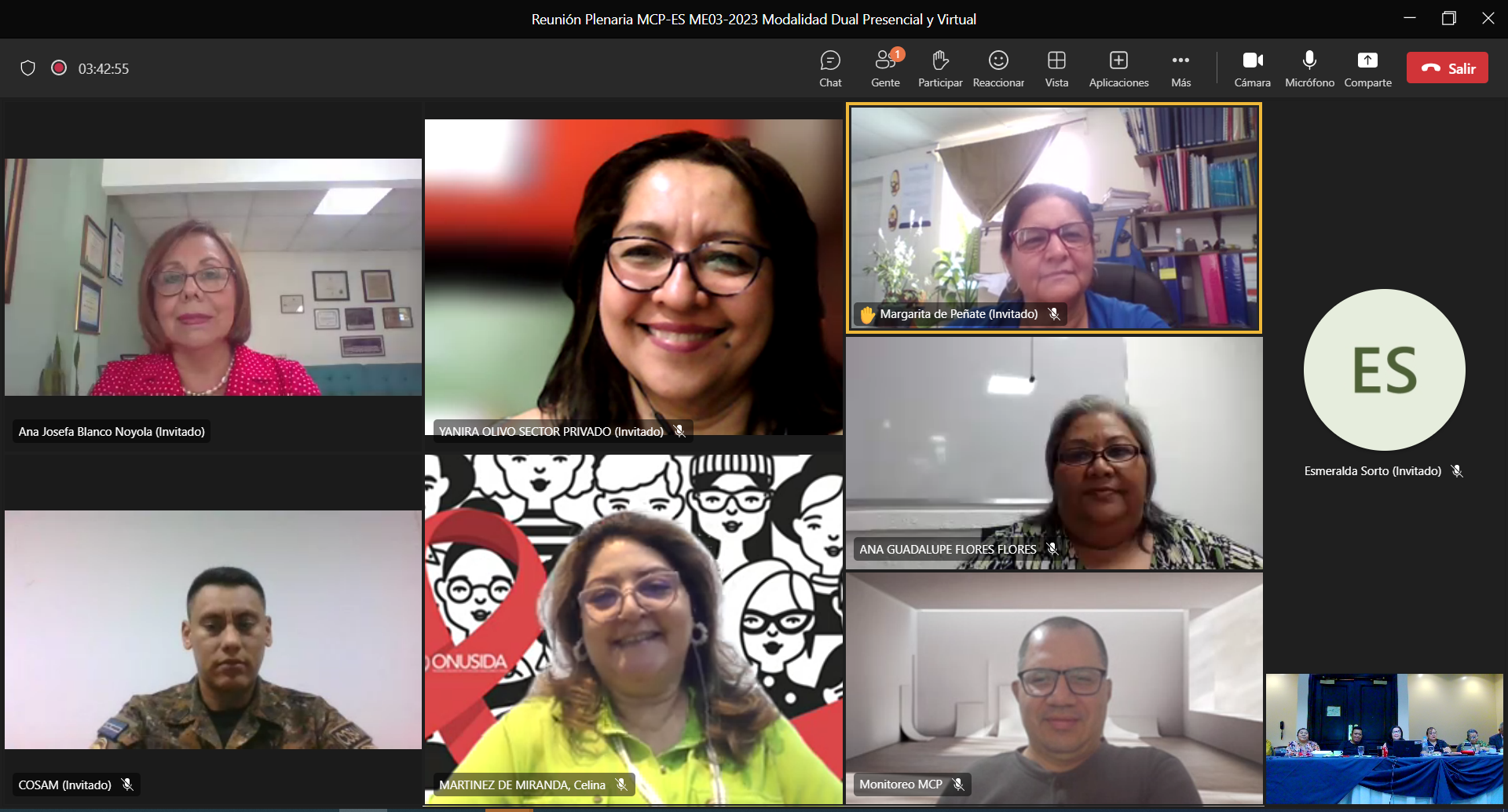 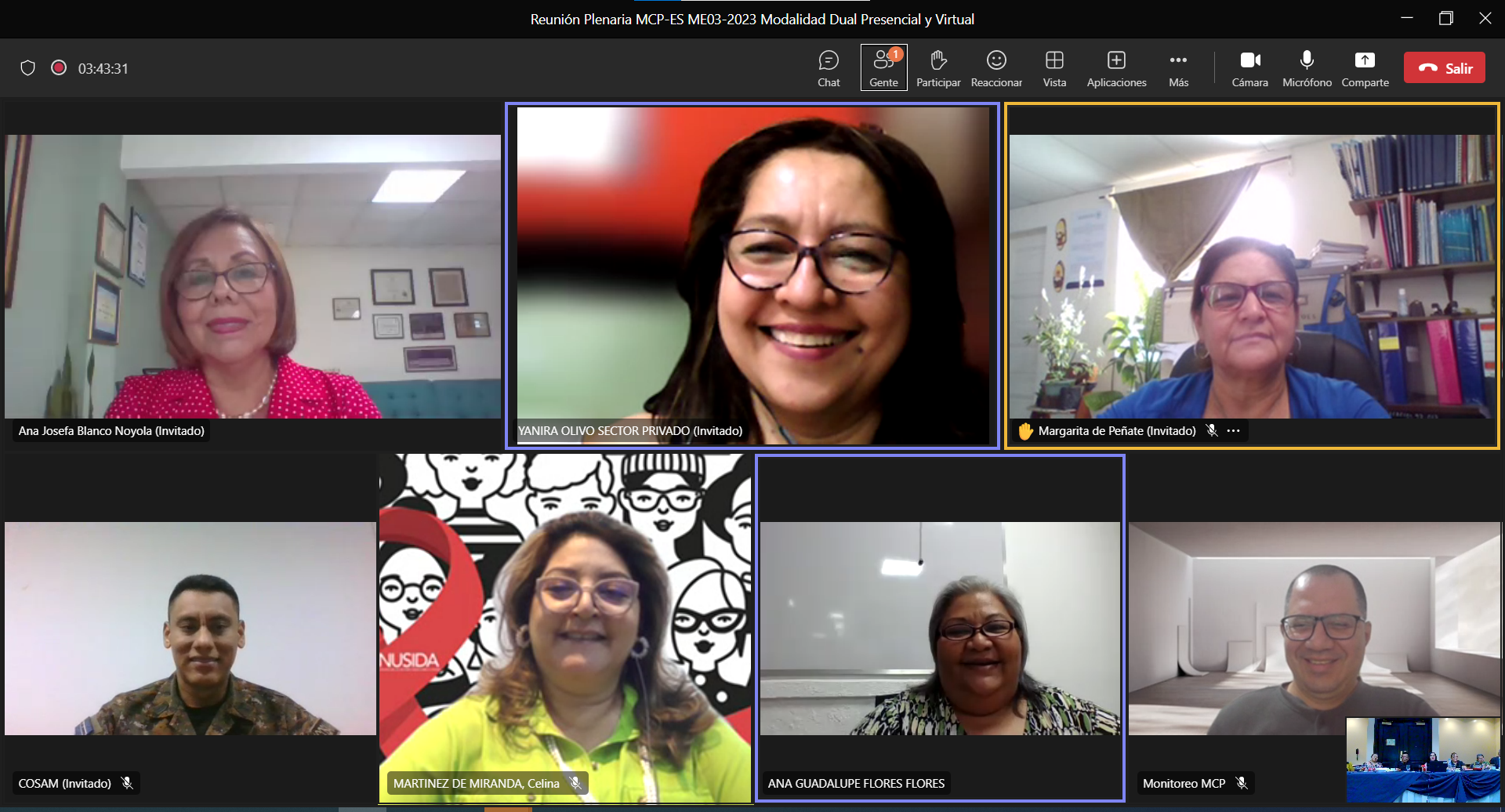 ContenidoDescripciónDeAConducida porAspectos GeneralesEstablecimiento de quórum9:00 am.9:02 am.Dra. Margarita de Peñate Secretaria MCP-ESAspectos GeneralesSaludo y gestión de conflicto de interés y apego al código de ética9:02 am.9:05 am.Lic. Francisco OrtizPresidente  Aspectos GeneralesAprobación de agenda9:05 am.9:07 am.Lic. Francisco OrtizPresidenteFirma de ActaActa 01-2023 y Acta 02-20239:07 am.9:08 am.Dra. Margarita de Peñate Secretaria MCP-ESParticipación de Sociedad Civil Comité Nacional de Docencia. Sus objetivos y su participación en la respuesta nacional al VIH y TB9:08 am.9:38 am.Lic. William MerinoComité Nacional de Docencia de TBDesarrolloComponente 1: Monitoreo en el marco del Desempeño del MCP-ES. Objetivo 3, pregunta 6 y 7.9:38 am.10:00 am.Lcda. Marta Alicia de MagañaDirectora Ejecutiva MCP-ESDesarrolloRatificación del Comité Adhoc para selección del Receptor Principal de sociedad civil10:00 am.10:20 am.Lcda. Marta Alicia de MagañaDirectora Ejecutiva MCP-ESDesarrolloAvances del Comité de Propuestas:Propuesta sobre presentación de C19RM   10:20 am.10:50 am.Dra. Celina de MirandaONUSIDA  DesarrolloSeguimiento a procesos de compra con PNUD10:50 am.11:20 am.Dra. Ana Isabel NietoUnidad del Programa de VIHMINSALDesarrolloInforme de cierre proceso de Unidades móviles de parte de Entre Amigos.      11:20 am.    11:35 am.Sr. William Hernandez  Entre amigosDesarrolloInforme de avance de procesos de Unidades Móviles por parte de Plan Internacional y finiquito a Asociación Entre Amigos.     11:35 am.    12:00 pm.Dra. Maía Sofía GómezPlan Internacional Nominación de un representante de las personas afectadas por la Tuberculosis en la reunión de Alto Nivel de Naciones Unidas a celebrarse el 22 de Sep.2023 en Nueva York.12:00 pm.12:28 pm.Dr Julio Garay UPNTBProxima reuniónLugar y fecha próxima reunión12:28 pm.12:30 pm.Lic. Francisco OrtizPresidente  